FechaA QUIEN CORRESPONDA:Por medio del presente, hago constar que Nombre del Recomendado labora en nuestra empresa, Nombre de la Empresa, desde el día periodo de duración del trabajo, desempeñando el puesto de Nombre del Cargo o Puesto, de lunes a viernes horario de trabajo.Sin más por el momento, se extiende la presente para los fines que al interesado convengan.Quedo a sus órdenes en caso de que requieran alguna información adicional.___________________Nombre y CargoTeléfono Teléfono Teléfono Teléfono 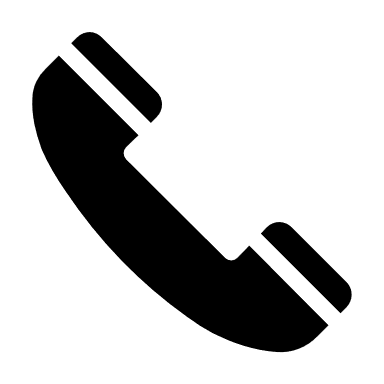 Correo electrónicoCorreo electrónicoCorreo electrónico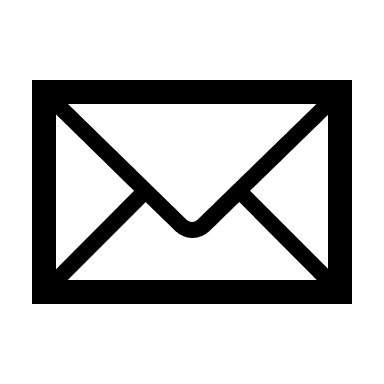 www.tusitio.com www.tusitio.com 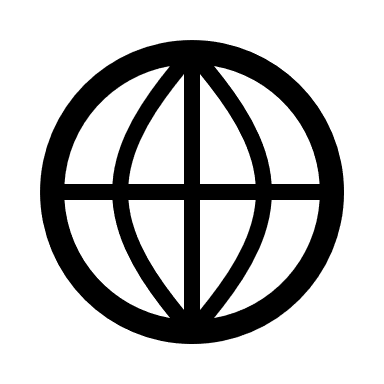 